Чем опасен гололед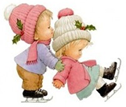             Конец осени и начало зимы – самый сложный и опасный период для пешеходов и водителей. Это время нестабильных погодных условий – то снег, то дождь, то всё тает, то замерзает. От этого и образуются две главные опасности – гололёд и гололедица. Да-да, это два совершенно разных понятия. Гололёд – слой плотного льда, образовавшийся на поверхности земли, тротуарах, проезжей части улицы и на деревьях, проводах, при замерзании воды, гололедица – это лёд или слой снега, утрамбованный до твёрдого состояния, который образует скользкую поверхность. Может случиться такая ситуация и весной, когда снег начинает таять, а потом вдруг опять подмораживает.             Когда на улице высокая влажность и ветер, а температура всё время около нуля, на дорогах возникает гололёд. В это время образуется лёд, который может быть толщиной несколько сантиметров. Но гололёд бывает значительно реже гололедицы, которая образуется там, где перед наступлением заморозков стояла вода. Но у гололедицы может быть ещё одна причина появления. Снег может уплотниться до образования льда там, где прошло большое количество пешеходов или проехало много машин.            И гололед и гололедица опасны и для водителей и для пешеходов. Машинам на скользкой дороге затормозить намного сложнее, чем на сухом асфальте, а значит, перебегать дорогу перед близко идущим транспортом становится просто смертельно опасно, ведь даже идти по обледеневшей дороге сложно, не то что бежать. Даже идя по тротуару, можно получить травму. Ноги разъезжаются в разные стороны, и стоит потерять равновесие, как ушиб, вы них, а то и перелом вам обеспечен. Поэтому в этот период надо быть осторожнее вдвойне, а то и втройне.            Умение учитывать погодные условия необходимо всем участникам дорожного движения – и водителям и пешеходам. Тем, кто управляет автомобилем, надо обладать определёнными навыками для поездок в таких условиях, и этому обучают в автошколах. А вот для тех, кто ходит пешком, правила проще. Вот только соблюдать их надо обязательно, чтобы обойтись без травм.            Сначала надо обратить внимание на обувь. Подошва у неё должна быть на микропористой основе, потому что она меньше скользит на льду. И конечно, надо забыть про каблуки!  Во время гололёда и гололедицы надо внимательно смотреть под ноги. Если есть возможность обойти опасные места, то надо сделать это, даже если путь удлинится на несколько метров. И помните, лёд может быть и под водой, поэтому по такой луже, если её нельзя обойти, надо двигаться осторожно, небольшими скользящими шагами.            Самые опасные места – горки. Любую наклонную поверхность надо постараться обойти.            При ходьбе надо наступать на всю подошву, а ноги расслабить в коленях.            Для поддержания равновесия надо держать свободными руки. Поэтому сумки в это время лучше не носить, и руки в карманах не держать.            Ну а если всё-таки случилось несчастье и вы поскользнулись, то постарайтесь присесть – так вы снизите высоту падения. В момент падения постарайтесь сгруппироваться, вспомните, этому наверняка учили на уроках физкультуры, и постарайтесь перекатиться – этим вы смягчите удар о землю. И запомните, что падение на спину самое опасное, в этом случае вы можете удариться головой и получить сотрясение мозга. Не торопитесь подниматься сразу после падения, осмотрите себя, нет ли серьёзных травм. Если вы получи ли травму, то обратитесь за помощью к прохожим, а потом к врачу.            Но самое главное – будьте предельно внимательны на дороге! Ни в коем случае не переходите проезжую часть в не установленном месте перед близко идущим транспортом – машина не успеет затормозить! При переходе дороги по пешеходному переходу, не оборудованному светофором, убедитесь, что машины находятся на безопасном расстоянии и начали торможение для того, что бы вас пропустить.            При переходе у перекрёстков, которые оборудованы светофорами, убедитесь, что все машины закончили проезд на зелёный сигнал, особое внимание обратите на машины, которые на перекрёстке поворачивают направо. Может случиться, что они только выехали из-за поворота, а свет с зелёного сменился на красный, но им необходимо за кончить манёвр, а для вас тоже уже загорелся зелёный. В другое время они бы, возможно, и успели затормозить, но только не во время гололёда! Лучше подождать ещё несколько секунд, чем подвергнуть себя опасности.            Вот такие несложные правила, которые помогут вам справиться с гололёдом и гололедицей. Конечно, если вы будете их соблюдать!        